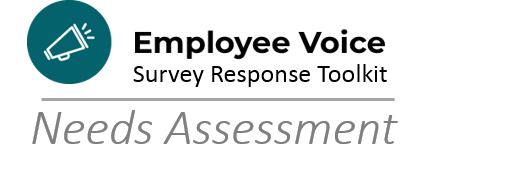 Reflection Questions for Managers, Supervisors, Department and Division HeadsWas there anything surprising for you in the data?Which goals/needs give you the most anxiety?Who, on your team, can you tap into for advice and expertise?Who, within your professional circle, can you tap into for advice and expertise? What areas do you think you’ll need help with?Which HR groups can provide you with support?HR/ODHR AnalystsHR Labor RelationsWhich Performance Excellence Team Members/Committees can provide you with support? Voice of the CustomerVoice of the ProcessData ManagementLine of Sight Leadership Team